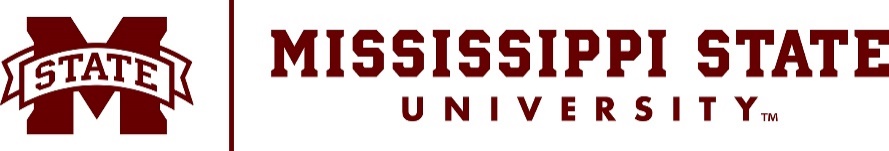 INVITATION FOR BIDS
OFFICE OF PROCUREMENT & CONTRACTSINSTRUCTIONS FOR BIDDERS
Sealed bids will be received in the Office of Procurement & Contracts, Mississippi State University, for the purchase of the items listed herein.  
All bids must be received in the Office of Procurement & Contracts on or before the bid opening time and date listed herein. Delivery of bids must be during normal working hours, 8:00 a.m. to 5:00 p.m. CST, except on weekends and holidays when no delivery is possible.  
Bidders shall submit their bids either electronically or in a sealed envelope. To submit electronically, follow the instructions below.  Bids CANNOT be emailed. Sealed bids should include the bid number on the face of the envelope as well as the bidders’ name and address.   Bids should be sent to: 245 Barr Avenue, 610 McArthur Hall, Mississippi State, MS  39762.At this time we only accept non-ITS bids electronically.  For electronic submission of bids, go to: portal.magic.ms.gov. 
and use the RFX number on the next page as your reference number. All questions regarding this bid should be directed to the Office of Procurement & Contracts at 662-325-2550.TERMS AND CONDITIONS
All bids should be bid “FOB Destination” 
Bidders must comply with all rules, regulations, and statutes relating to purchasing in the State of Mississippi, in addition to the requirements on this form. General Bid Terms and Conditions can be found here: https://www.procurement.msstate.edu/procurement/bids/Bid_General_Terms_May_2019_V2.pdf
Any contract resulting from this Invitation for Bid shall be in substantial compliance with Mississippi State University’s Standard Contract Addendum: https://www.procurement.msstate.edu/contracts/standardaddendum.pdfBid Number/RFX Number:  23-127/RFX #3160006271
Opening Date:  November 30, 2023 at 2:00 p.m.
Description:  Liquid Chromatography Coupled to Triple Quadrupol Mass SpectrometerVendor Name:  ______________________________________________________
Vendor Address: _____________________________________________________
Telephone Number: __________________________________________________
Days the Offer is Firm: ________________________________________________
Authorized Signature: ________________________________________________	        Name: _____________________________________________________________	                       Title: ______________________________________________________________

The Mississippi State Chemical Laboratory is requesting the purchase of a liquid chromatography coupled to triple quadrupole mass spectrometer (LC-MS/MS). This system is needed to augment our capabilities to analyze for small molecules at trace level concentrations. This instrument will be used for the analysis of Regulatory and Industrial and Agricultural Service samples, as well as support research programs. Specifications for such instrument are listed below:GeneralThe system should be of a compact bench-top design to fit the space constraints of the laboratory and should include the LC, MS, and computer components in the measurement (106” L x 30” W).The instrument should be delivered with all necessary supplies and accessories required for the installation and start-up (this includes hardware and software). The bid should include installation.High Pressure Liquid Chromatograph (HPLC):The system must have operating range up to 130 MPa (1300 bar) up to 2 ml/min, 80 MPa (800 bar) at 5 ml/min.Must have a pH range 1.0-12.5.Injection volume range 0.1 to 500 µL and have the possibility of increasing by seat loop extension.Autosampler capacity of 2-16 well plates within the LC-stack footprint.Due to the broad range of analytes we test, we need to be able to use the widest possible range of LC flow rates, from 5 uL/min to at least 5 mL/min.  The ion source should allow us to use the full range of HPLC columns including narrow bore, standard bore, and UHPLC columns.Stackable LC Unit.Mass SpectrometerIn order to meet our current capabilities and continue our efficiency, the instrument must possess the ability to quickly switch polarity (<25 ms) in ESI mode within the same analytical run. Capable of analyzing a mass range of m/z 5-3000.Minimal Mass Accuracies:±0.1 Da from m/z 5 to 1,000 ±0.2 Da from m/z 1,000 to 2,000±0.3 Da from m/z 2,000 to 3,000Must be able to operate in MRM, SIM, MS Scan, product ion scan, and precursor ion scan.Capable of analyzing 500 MRMs/sec.First year expanded warranty to include all labor, parts, and travel expenses.Must be able to analyze pesticides at trace level (1 µg/kg) in difficult matrices.ItemQuantityDescriptionUnit PriceTotal Price11Liquid Chromatography Coupled to Triple Quadrupol Mass Spectometer